Détail du programme :Le Réseau québécois sur l’énergie intelligente (RQEI) compte plusieurs chercheurs et professionnels expérimentés et compétents ainsi que des étudiants aux cycles supérieurs associés à de multiples établissements répartis sur le territoire du Québec. Chacun de ces établissements (universités et collèges) possède ses propres équipes techniques (professionnels et techniciens) et sa propre infrastructure de recherche, dont les étudiants du RQEI à la maîtrise et au doctorat pourraient bénéficier pour leurs projets de recherche.Dans l’intention de créer un laboratoire sans murs à l’échelle de la province pour nos étudiants aux 2e et 3e cycles universitaires, ce programme a pour objectif principal de proposer des bourses aux étudiants pour des séjours d’expérimentation de courte durée. Ces bourses ont pour vocation de promouvoir le partage de l’infrastructure de recherche, humaine et matérielle. Ces bourses vont financer notamment les frais de déplacement, d’hébergement et de repas pour permettre à nos jeunes chercheurs de se rendre dans des établissements du Réseau situés dans d’autres villes que leurs universités d’attache afin d’y mener des activités de recherche, en lien avec leur projet de maîtrise ou de doctorat. Ce programme de bourses favorisera ainsi autant l’apprentissage et la consolidation de compétences chez les étudiants que l’échange de connaissances, le développement de relations interinstitutionnelles et la collaboration parmi les membres du RQEI.Seuls les étudiants à la maîtrise ou au doctorat ayant l’intention de se déplacer dans une autre ville sont admissibles à la bourse. Selon la distance du déplacement requis pour le projet de séjour, il existe deux types de bourse à octroyer :Bourses à 1100 $ pour des déplacements de moins de 300 km (ex. : Trois-Rivières↔Montréal ou Montréal↔Québec) ;Bourses à 1600 $ pour des déplacements de plus de 300 km (ex. : Montréal↔Sept-Îles).Les deux types de bourse sont conçus sur la base des dépenses estimées pour des séjours de 5 jours-4 nuits, soit une semaine. Le RQEI s’attend donc à ce que les projets de séjour des demandeurs soient en conformité avec cette période.Le nombre de bourses de chaque type à octroyer n’est pas fixe. Cependant, le montant total de tous les projets de séjours retenus est à limité à une valeur annuelle de 20 000 $. Ce budget est susceptible d’être ré-évaluer chaque année par le Comité Scientifique du RQEI.Comme mentionné précédemment, ce programme couvre les coûts de déplacement, d’hébergement et de repas. Il ne couvre pas les frais d’utilisation des équipements et d’autres dépenses associées à la réalisation des activités de recherche. Ces éventuels frais sont à assumer par les superviseurs des étudiants ou par les établissements d’accueil à titre de contribution en nature au RQEI.Objectifs du financement :Partager l’infrastructure (humaine et/ou matérielle) du Réseau en tirant parti de son environnement inter-établissement ;Contribuer à la formation des étudiants du Réseau aux 2e et 3e cycles universitaires ;Encourager la mobilité étudiante sur tout le territoire du Québec ; Favoriser le développement et l’échange d’expertise au sein du Réseau ;Aider le développement de relations parmi les établissements associés au Réseau ;Soutenir la collaboration parmi les membres du Réseau.Conditions à remplir :Le projet de séjour doit impliquer au moins un étudiant au 2e cycle ou au 3e cycle universitaire ; Le projet de séjour doit impliquer au moins deux membres réguliers du RQEI (professeurs ou chercheurs de collèges) provenant d’établissements différents ;Le projet de séjour doit être en lien avec le projet de recherche de l’étudiant dans son programme d’études (maîtrise ou doctorat) ainsi qu’avec la programmation scientifique du RQEI (les trois axes de recherche du Réseau se trouvent sur ce site : https://www.rqei.ca/recherche/) ;Planning :Lancement du programme :  25 juin 2023 ;Évaluation des propositions de projets : en continu ;Annonce du résultat : accusé réception de la demande + 3 semaines.Modalités d’évaluation :Faisabilité, originalité et pertinence du projet de séjour pour le partage d’infrastructure de recherche (humaine et/ou matérielle), la mutualisation des expertises et le développement de relations entre les établissements impliqués ;Pertinence des activités du projet de séjour pour le projet de recherche de l’étudiant dans son programme d’études (maîtrise ou doctorat) ;Excellence du dossier de l’étudiant (CV et dernier relevé de notes).Indicateurs de performance :Nombre de propositions reçues ;Nombre et type de bourses octroyées ;Nombre d’étudiants boursiers ;Retour des étudiants boursiers, après la fin du séjour, à des fins d’amélioration du concours.Procédure de demande :Les demandeurs doivent s’assurer que les documents suivants sont inclus dans leur demande de financement :  Le formulaire de demande de bourse dûment rempli ; CV et dernier relevé de notes de l’étudiant.Les documents cités ci-dessus doivent être envoyés par courriel au coordonnateur du RQEI : rqei@uqtr.caL’objet du courriel devra indiquer : « RQEI – Bourse séjour de recherche - NOM Prénom » en remplaçant par le NOM et le Prénom de l’étudiant.Note : cette bourse octroyée par le RQEI est cumulable avec d’autres potentielles aides disponibles auprès des établissements d’enseignement des étudiants. Pour plus d’informations sur l’existence de telles aides, nous vous invitons à consulter votre établissement.Formulaire de demande de bourse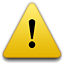 LES DEMANDES DE FINANCEMENT INCORRECTES OU INCOMPLÈTES NE SERONT PAS EXAMINÉES.À l’usage du RQEI — numéro de la demandeÀ l’usage du RQEI — numéro de la demandeTitre du projet de séjourTitre du projet de séjourTitre du projet de séjourTitre du projet de séjourTitre du projet de séjourTitre du projet de séjourDurée du projet de séjourDurée du projet de séjourDurée du projet de séjourDurée du projet de séjourDurée du projet de séjourDurée du projet de séjourDate de début (aaaa/mm/jj)Date de début (aaaa/mm/jj)Date de fin (aaaa/mm/jj)Date de fin (aaaa/mm/jj)Date de fin (aaaa/mm/jj)Date de fin (aaaa/mm/jj)Identification de l’étudiant demandeurIdentification de l’étudiant demandeurIdentification de l’étudiant demandeurIdentification de l’étudiant demandeurIdentification de l’étudiant demandeurIdentification de l’étudiant demandeurNom de l’établissementNom de l’établissementNom de l’établissementNom de l’établissementNom de l’établissementNom de l’établissementÉtudiant demandeurNom PrénomTéléphoneTéléphoneCourrielCourrielIdentification des superviseurs associés à la réalisation du projetIdentification des superviseurs associés à la réalisation du projetIdentification des superviseurs associés à la réalisation du projetIdentification des superviseurs associés à la réalisation du projetIdentification des superviseurs associés à la réalisation du projetIdentification des superviseurs associés à la réalisation du projetNom de l’établissementNom de l’établissementNom de l’établissementNom de l’établissementNom de l’établissementNom de l’établissementSuperviseur académiqueNom PrénomTéléphoneTéléphoneCourrielCourrielNom de l’établissementNom de l’établissementNom de l’établissementNom de l’établissementNom de l’établissementNom de l’établissementMembre RQEI de l’équipe d’accueilNom PrénomTéléphoneTéléphoneCourrielCourrielDescription du projetDescription du projetDescription du projetDescription du projetDescription du projetDescription du projetVoletVeuillez préciser un seul volet (2e cycle ou 3e cycle) : VoletVeuillez préciser un seul volet (2e cycle ou 3e cycle) : VoletVeuillez préciser un seul volet (2e cycle ou 3e cycle) : VoletVeuillez préciser un seul volet (2e cycle ou 3e cycle) : VoletVeuillez préciser un seul volet (2e cycle ou 3e cycle) : VoletVeuillez préciser un seul volet (2e cycle ou 3e cycle) : Résumé du projet De quoi s’agit-il ? [2000 caractères avec des espaces maximum]Résumé du projet De quoi s’agit-il ? [2000 caractères avec des espaces maximum]Résumé du projet De quoi s’agit-il ? [2000 caractères avec des espaces maximum]Résumé du projet De quoi s’agit-il ? [2000 caractères avec des espaces maximum]Résumé du projet De quoi s’agit-il ? [2000 caractères avec des espaces maximum]Résumé du projet De quoi s’agit-il ? [2000 caractères avec des espaces maximum]Écrivez votre résumé du projet ici.Écrivez votre résumé du projet ici.Écrivez votre résumé du projet ici.Écrivez votre résumé du projet ici.Écrivez votre résumé du projet ici.Écrivez votre résumé du projet ici.5.3 Description détaillée du projetVeuillez décrire dans le détail votre projet de séjour [2 pages maximum]Faisabilité, originalité et pertinence du projet de séjour pour le partage d’infrastructure de recherche (humaine et/ou matérielle), la mutualisation des expertises et le développement de relations entre les établissements impliqués. Décrire les travaux à faire, les appareils à utiliser (en indiquant aussi où ces appareils se trouvent) et/ou la façon dont les expertises seront partagées lors du séjour.Pertinence des activités du projet de séjour pour le projet de recherche de l’étudiant dans son programme d’études (maîtrise ou doctorat). Préciser comment les activités planifiées apporteront au projet de recherche propre de l’étudiant.Coûts liés à l’utilisation des équipements et estimation d’autres potentielles dépenses associées à la réalisation des activités de recherche.5.3 Description détaillée du projetVeuillez décrire dans le détail votre projet de séjour [2 pages maximum]Faisabilité, originalité et pertinence du projet de séjour pour le partage d’infrastructure de recherche (humaine et/ou matérielle), la mutualisation des expertises et le développement de relations entre les établissements impliqués. Décrire les travaux à faire, les appareils à utiliser (en indiquant aussi où ces appareils se trouvent) et/ou la façon dont les expertises seront partagées lors du séjour.Pertinence des activités du projet de séjour pour le projet de recherche de l’étudiant dans son programme d’études (maîtrise ou doctorat). Préciser comment les activités planifiées apporteront au projet de recherche propre de l’étudiant.Coûts liés à l’utilisation des équipements et estimation d’autres potentielles dépenses associées à la réalisation des activités de recherche.5.3 Description détaillée du projetVeuillez décrire dans le détail votre projet de séjour [2 pages maximum]Faisabilité, originalité et pertinence du projet de séjour pour le partage d’infrastructure de recherche (humaine et/ou matérielle), la mutualisation des expertises et le développement de relations entre les établissements impliqués. Décrire les travaux à faire, les appareils à utiliser (en indiquant aussi où ces appareils se trouvent) et/ou la façon dont les expertises seront partagées lors du séjour.Pertinence des activités du projet de séjour pour le projet de recherche de l’étudiant dans son programme d’études (maîtrise ou doctorat). Préciser comment les activités planifiées apporteront au projet de recherche propre de l’étudiant.Coûts liés à l’utilisation des équipements et estimation d’autres potentielles dépenses associées à la réalisation des activités de recherche.5.3 Description détaillée du projetVeuillez décrire dans le détail votre projet de séjour [2 pages maximum]Faisabilité, originalité et pertinence du projet de séjour pour le partage d’infrastructure de recherche (humaine et/ou matérielle), la mutualisation des expertises et le développement de relations entre les établissements impliqués. Décrire les travaux à faire, les appareils à utiliser (en indiquant aussi où ces appareils se trouvent) et/ou la façon dont les expertises seront partagées lors du séjour.Pertinence des activités du projet de séjour pour le projet de recherche de l’étudiant dans son programme d’études (maîtrise ou doctorat). Préciser comment les activités planifiées apporteront au projet de recherche propre de l’étudiant.Coûts liés à l’utilisation des équipements et estimation d’autres potentielles dépenses associées à la réalisation des activités de recherche.5.3 Description détaillée du projetVeuillez décrire dans le détail votre projet de séjour [2 pages maximum]Faisabilité, originalité et pertinence du projet de séjour pour le partage d’infrastructure de recherche (humaine et/ou matérielle), la mutualisation des expertises et le développement de relations entre les établissements impliqués. Décrire les travaux à faire, les appareils à utiliser (en indiquant aussi où ces appareils se trouvent) et/ou la façon dont les expertises seront partagées lors du séjour.Pertinence des activités du projet de séjour pour le projet de recherche de l’étudiant dans son programme d’études (maîtrise ou doctorat). Préciser comment les activités planifiées apporteront au projet de recherche propre de l’étudiant.Coûts liés à l’utilisation des équipements et estimation d’autres potentielles dépenses associées à la réalisation des activités de recherche.5.3 Description détaillée du projetVeuillez décrire dans le détail votre projet de séjour [2 pages maximum]Faisabilité, originalité et pertinence du projet de séjour pour le partage d’infrastructure de recherche (humaine et/ou matérielle), la mutualisation des expertises et le développement de relations entre les établissements impliqués. Décrire les travaux à faire, les appareils à utiliser (en indiquant aussi où ces appareils se trouvent) et/ou la façon dont les expertises seront partagées lors du séjour.Pertinence des activités du projet de séjour pour le projet de recherche de l’étudiant dans son programme d’études (maîtrise ou doctorat). Préciser comment les activités planifiées apporteront au projet de recherche propre de l’étudiant.Coûts liés à l’utilisation des équipements et estimation d’autres potentielles dépenses associées à la réalisation des activités de recherche.Écrivez la description détaillée de votre projet ici (Arial 9 ; interligne 1,5) Écrivez la description détaillée de votre projet ici (Arial 9 ; interligne 1,5) Écrivez la description détaillée de votre projet ici (suite).Écrivez la description détaillée de votre projet ici (suite).Liste des référencesPrésentez les références bibliographiques qui appuient votre projet de séjour [1 page maximum]Liste des référencesPrésentez les références bibliographiques qui appuient votre projet de séjour [1 page maximum]Écrivez vos références bibliographiques ici.Écrivez vos références bibliographiques ici.Échéancier de réalisation du projet Veuillez fournir une liste des activités principales dans une séquence logique. L’échéancier doit être clair et réalisable.Échéancier de réalisation du projet Veuillez fournir une liste des activités principales dans une séquence logique. L’échéancier doit être clair et réalisable.Détaillez votre échéancier ici [1 page maximum]Détaillez votre échéancier ici [1 page maximum]Engagement des demandeursJe certifie que les renseignements fournis dans ce formulaire et dans tout autre document à l’appui de la demande sont vrais et exacts.J’atteste que la présente demande d’aide financière et, le cas échéant, l’octroi d’une aide financière dans le cadre des programmes de financement du RQEI n’entraînent aucune situation de conflit d’intérêts réel ou apparent.Je m’engage aussi à informer sans délai, par écrit, le RQEI d’une situation de conflit d’intérêts réel ou apparent dans le cadre de la présente demande et de son évaluation et, le cas échéant, de la réalisation du projet de séjour présenté. Je comprends que si une telle situation survenait, elle pourrait entrainer le rejet de la demande d’aide financière ou la résiliation de l’octroi de l’aide financière ou son remboursement, selon ce qui sera déterminé par le RQEI.Je m’engage à réaliser le projet tel qu’il sera approuvé.Je m’engage à rédiger un compte rendu du projet réalisé d’environ une dizaine de lignes pour le RQEI avec une photo diffusable et à le transmettre au coordonnateur du RQEI, dans un délai maximum de 15 jours après la fin de séjour, c’est-à-dire avant le  (date à compléter par l’étudiant). Le document à retourner se trouve en dernière page de ce présent formulaire.Je comprends que les frais d’utilisation des équipements et d’autres dépenses associées à la réalisation des activités de recherche sont à payer par les superviseurs du projet de séjour ou par les établissements impliqués à titre de contribution en nature au RQEI.Je m’engage à mentionner, dans toute communication publique entourant l’activité, l’aide obtenue du RQEI.J’autorise le RQEI à diffuser sur ses plateformes (site web, réseaux sociaux, etc.) le contenu associé au projet.Retour d’expérience du projetÉcrivez un compte rendu de votre projet ici (Arial 9 ; interligne 1,5) [environ 10 lignes + joindre 1 photo diffusable]Autres aides complémentaires reçues pour ce projet auprès des établissements d’enseignement et/ou d’autres organismes, nature de l’aide (si bourse préciser le montant octroyé), lien vers la procédure de demande ou contact ; les réponses seront utilisées afin d’aider d’autres étudiants dans le même cas (Arial 9 ; interligne 1,5)